Ma trận đề kiểm tra HK1 Tin học lớp 3 NĂM HỌC 2022-2023PHẦN I : LÝ THUYẾTKhoanh tròn vào chữ cái trước câu trả lời đúng hoặc viết đáp án đúng để hoàn thành yêu cầu các câu hỏi  sau:Câu 1: Các thành phần cơ bản của máy tính là:      A. Chuột, bàn phím, thân máy, loa		    B. Bàn phím, màn hình, thân máyC. Chuột, bàn phím, màn hình, thân máy	    D. Bàn phím, màn hình, loa, chuộtCâu 2: Khi máy tính hoạt động, bộ phận nào giúp hiện ra hình ảnhMàn hình		B. Thân máy		C. Chuột	D. Bàn phímCâu 3: Chuột máy tính có bao nhiêu nút chính1 nút		B. 2 nút		C. 3 nút		D. 4 nútCâu 4: Quan sát tình huống sau, đâu là câu khẳng định đúng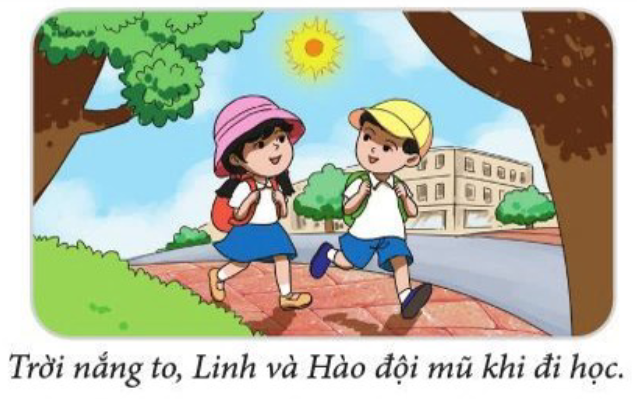 A.“Trời nắng to” là thông tin		B. “Đội mũ đi học” là thông tin     C. “Linh và hào”  là quyết định		D. “Trời nắng to” là quyết địnhCâu 5: Ngồi sai tư thế khi làm việc với máy tính có thể mắc bệnh gì?Đau tai	          B. Đau mắt		C. Đau bụng		D. Đau đầu	Câu 6: Nối thông tin ở cột A với cột B cho đúng                  A                                                                               BCâu 7: Em sẽ làm gì khi biết bạn mình rất thích chơi trò chơi bạo lực bắn nhau trên Internet?	PHẦN II : THỰC HÀNHThực hành gõ phím. Mở phần mềm Rapidtyping và làm theo yêu cầu sau:Thực hành gõ Basics- Lesson 3   Thực hành gõ Shift keys- Lesson 2  Thực hành gõ Digit keys- Lesson 1   -------------------------------- HẾT-----------------------------------Đáp án và hướng dẫn chấm     ĐỀ 1I. Trắc nghiệm ( 5 điểm)               II. Tự luận và thực hành (5 điểm)  Câu 1: Lý thuyết  (2 điểm)Em sẽ khuyên nhủ bạn ấy không nên chơi những trò chơi có nội dung bạo lực như vậy, trò chơi này không phù hợp với lứa tuổi học sinh và cần hạn chế.  Câu 2: Thực hành (3 điểm)	Phần a và b		Phần cMạch kiến thức, kĩ năngMạch kiến thức, kĩ năngMức 1Mức 1Mức 2Mức 2Mức 3Mức 3TổngTổngTổng % điểmMạch kiến thức, kĩ năngMạch kiến thức, kĩ năngTNTLTNTLTNTLTNTLTổng % điểmKhám phá máy tínhSố điểm2.01.020%Khám phá máy tínhTổng câu2120%Thông tin và xử lí thông tinSố điểm2.010%Thông tin và xử lí thông tinTổng câu210%Làm quen cách gõ phímSố điểm2.01.050%Làm quen cách gõ phímTổng câu2150%Mạng máy tính và InternetSố điểm2.020%Mạng máy tính và InternetTổng câu120%TỔNGTổng số câu4 câu4 câu4 câu4 câu1 câu1 câu54100%TỔNGTổng số điểm4.0 điểm4.0 điểm5.0 điểm5.0 điểm1.0 điểm1.0 điểm10.0 điểm10.0 điểm100%Trường Tiểu học Văn TốHọ và tên:……………………Lớp 3 ….…Trường Tiểu học Văn TốHọ và tên:……………………Lớp 3 ….…Trường Tiểu học Văn TốHọ và tên:……………………Lớp 3 ….…BÀI KIỂM TRA ĐỊNH KÌ CUỐI KÌ I  NĂM HỌC 2022-2023		MÔN: TIN HỌC – LỚP 3Thời gian làm bài: 35 phút không kể thời gian giao đề Văn Tố, ngày……tháng 12 năm 2022BÀI KIỂM TRA ĐỊNH KÌ CUỐI KÌ I  NĂM HỌC 2022-2023		MÔN: TIN HỌC – LỚP 3Thời gian làm bài: 35 phút không kể thời gian giao đề Văn Tố, ngày……tháng 12 năm 2022BÀI KIỂM TRA ĐỊNH KÌ CUỐI KÌ I  NĂM HỌC 2022-2023		MÔN: TIN HỌC – LỚP 3Thời gian làm bài: 35 phút không kể thời gian giao đề Văn Tố, ngày……tháng 12 năm 2022ĐiểmLời thầy/cô nhận xét, đánh giáLời thầy/cô nhận xét, đánh giáGv coi, chấm ký………………..………………..Tên thành phần Chức năngMàn hìnhđể hiện thông tin ra.Thân máyđể lưu trữ, xử lí thông tin.Chuộtđể thu nhận thông tin.Bàn phímđể điều khiển máy tính.Câu hỏi12345Đáp ánCACBAMức đạt đượcĐiểm số tối đa 1 màn5 sao1 điểm4 sao0.75 điểm3 sao0.5 điểm2 sao/ 1 saoKhông có điểmMức đạt đượcĐiểm số5 sao1 điểm4 sao0.75 điểm3 sao0.5 điểm2 sao0.25 điểm1 saoKhông có điểm